§1595.  Events causing dissolution1.  Events causing dissolution.  A limited liability company is dissolved, and its activities must be wound up, upon the occurrence of any of the following:A.  An event or circumstance that the limited liability company agreement states causes dissolution;  [PL 2009, c. 629, Pt. A, §2 (NEW); PL 2009, c. 629, Pt. A, §3 (AFF).]B.  The consent of all the members;  [PL 2009, c. 629, Pt. A, §2 (NEW); PL 2009, c. 629, Pt. A, §3 (AFF).]C.  The passage of 90 consecutive days during which the limited liability company has no members;  [PL 2009, c. 629, Pt. A, §2 (NEW); PL 2009, c. 629, Pt. A, §3 (AFF).]D.  On application by a member, the entry by the Superior Court of an order dissolving the limited liability company on the grounds that it is not reasonably practicable to carry on the limited liability company's activities in conformity with the limited liability company agreement;  [PL 2009, c. 629, Pt. A, §2 (NEW); PL 2009, c. 629, Pt. A, §3 (AFF).]E.  On application by a member, the entry by the Superior Court of an order dissolving the limited liability company on the grounds that the members in control of the limited liability company have acted, are acting or will act in a manner that is illegal or fraudulent; or  [PL 2009, c. 629, Pt. A, §2 (NEW); PL 2009, c. 629, Pt. A, §3 (AFF).]F.  On application by a holder of a transferable interest, the entry by the Superior Court of an order dissolving the limited liability company on the grounds that the limited liability company has no members.  [PL 2009, c. 629, Pt. A, §2 (NEW); PL 2009, c. 629, Pt. A, §3 (AFF).][PL 2009, c. 629, Pt. A, §2 (NEW); PL 2009, c. 629, Pt. A, §3 (AFF).]2.  Other remedy.  In a proceeding brought under subsection 1, paragraph E, the court may order a remedy other than dissolution.[PL 2009, c. 629, Pt. A, §2 (NEW); PL 2009, c. 629, Pt. A, §3 (AFF).]SECTION HISTORYPL 2009, c. 629, Pt. A, §2 (NEW). PL 2009, c. 629, Pt. A, §3 (AFF). The State of Maine claims a copyright in its codified statutes. If you intend to republish this material, we require that you include the following disclaimer in your publication:All copyrights and other rights to statutory text are reserved by the State of Maine. The text included in this publication reflects changes made through the First Regular and First Special Session of the 131st Maine Legislature and is current through November 1. 2023
                    . The text is subject to change without notice. It is a version that has not been officially certified by the Secretary of State. Refer to the Maine Revised Statutes Annotated and supplements for certified text.
                The Office of the Revisor of Statutes also requests that you send us one copy of any statutory publication you may produce. Our goal is not to restrict publishing activity, but to keep track of who is publishing what, to identify any needless duplication and to preserve the State's copyright rights.PLEASE NOTE: The Revisor's Office cannot perform research for or provide legal advice or interpretation of Maine law to the public. If you need legal assistance, please contact a qualified attorney.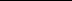 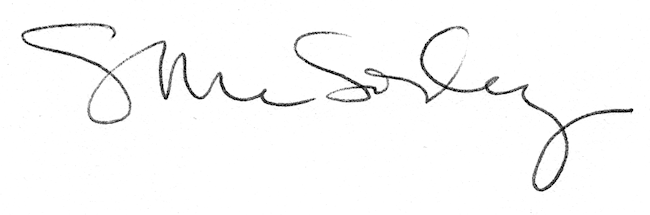 